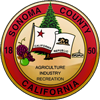 County of SonomaAgreement for County of Sonoma Organizational Development Consultants and Training Professionals – RPF 2018STATEMENT OF WORKStatement of Work (SOW) for services to be performed for Name of Dept (Department) (SPI) under the Agreement between County of Sonoma HR-Workforce Development (HR-WD) and Name of Consultant (Consultant) signed July 1, 2018.Work SummaryConsultant will provide organizational development and coaching as outlined in Attachment A.Activities Activity 1 (approximately ____ hours)Activity 2 (approximately ____ hours)Activity 3 (___ hours, no charge)TermsThis Statement of Work is subject to the terms of the Agreement and its various exhibits. Consultant fees and services to be provided are pursuant to the fee schedule included as part of the Agreement between the County and the Consultant:Fees (include estimated SOW total)Consulting fees are billed at $___/hour which is Consultant’s established rate with the County. Full Project, based on estimated ____ hours	$ X,XXXInvoicing InformationInvoices will be distributed by Name of Consultant (Consultant) and sent to both parties: ___________, ___________@sonoma-county.org (Department contact email), andLori LaFlores, Lori.LaFlores@sonoma-county.org (HR-WD Analyst).Invoices will be paid directly to Name of Consultant (Consultant) by Sonoma County Name of Dept (Department). The Consultant is permitted to invoice monthly over the course of this engagement or as agreed to in the Statement of Work. 

Sonoma County Name of Dept (Department) is requested to notify HR-WD of the final cost of the contract within one month of completion. Work or fees beyond this Statement of Work must be approved in advance, in writing, by all signatories to this Statement of Work or by their designated representative(s). 
___________________________________		_______________________________Name,	Consultant					Date___________________________________		_______________________________Name,	Department					Date____________________________________	________________________________
Kristin Kelly, HR-WD Manager	       		Date	County Department: Name of DepartmentConsultant: Name of OD Consultant FirmContact Name: Contact Name: Mailing Address:XXXXSanta Rosa, CA 95403707-565-XXXXMailing Address: Email Address: Email Address: EFS Codes for Billing:  Dept #: ____8-digit code__________         Contract #: _____4-digit code_________Account #: _5-digit code__________          Vendor #: ______5-digit code_________EFS Codes for Billing:  Dept #: ____8-digit code__________         Contract #: _____4-digit code_________Account #: _5-digit code__________          Vendor #: ______5-digit code_________